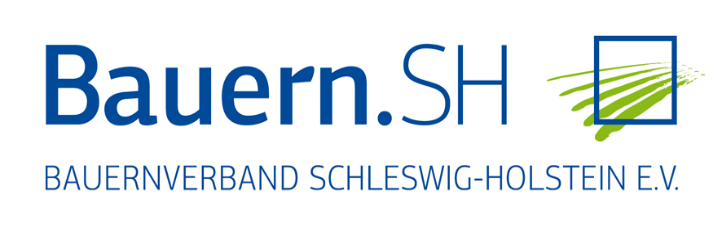 Kreisbauernverband Husum-Eiderstedt		Theodor-Storm-Straße 4 a						25821 Bredstedt					Fax-Nr.: (04671-92 74 31) 				AufnahmeantragHiermit erkläre ich meinen Beitritt zum Bauernverband Schleswig-Holstein e. V. mit Wirkungvom .................................. Meine Hofstelle bzw. mein Hauptwohnsitz liegt im Bereich desKreisbauernverbandes .................................................................................Vorname: ...................................................	Name:  ..............................................................Geburtsdatum:...........................................	Straße: ..............................................................PLZ: ............	Ort: ....................................   Ortsteil: ............................................................Tel.-Nr.:.....................................................	Fax-Nr.: .............................................................Mobil-Nr.:..................................................	E-Mail:   ..............................................................Ich bin landwirtschaftliche(r) Unternehmer /-in Altenteiler/-in       Verpächter/-in      künftige(r) Hofübernehmer/-in (Jung-Landwirt/-in)Angaben zum Betrieb:Eigentum	………………… ha	davon verpachtet:	………………… ha	    =	Eigentum	 (bewirtschaftet) .……………… ha				Pacht (gepachtet)         ………………… ha	 			Wald			………………… ha    	bewirtschaftete  		Fläche insges.: 	………………… haMir ist bekannt, dass meine Angaben elektronisch gespeichert werden.Ich ermächtige den Bauernverband SH e.V., Zahlungen von meinem Konto mittels SEPA-Lastschrift einzuziehen. Zugleich weise ich mein Kreditinstitut an, die vom Bauernverband SH e.V. auf mein Konto gezogenen Lastschriften einzulösenKontoinhaber (falls abweichend vom Mitglied): ______________________________________	Kreditinstitut (Name und BIC): ……………………………………. / ………………	IBAN: DE__ __ / __ __ __ __ / __ __ __ __ / __ __ __ __ / __ __ __ __ / __ __Hinweis: Ich kann innerhalb von 8 Wochen, beginnend mit dem Belastungsdatum, die Erstattung des belasteten Betrages verlangen. Es gelten dabei die mit meinem Kreditinstitut vereinbarten Bedingungen.Bitte unterzeichnen Sie auch die datenschutzrechtliche Einwilligungserklärung auf der Rückseite!	....................................................		..................................................................(Ort, Datum)					(Unterschrift)Um Sie besser betreuen zu können, bitten wir Sie um weitere freiwillige Angaben: Haupterwerb                             Nebenerwerb                             ZuerwerbBetriebsschwerpunkt und Tierbestand										Anzahl Ackerbau	 Milchviehhaltung   	____________  Futterbau	 Rindermast        	____________  Getreide	 Mutterkuhhaltung 	____________  Futterrüben	 Rinderhaltung 	____________  Erdbeeren	 Sauenhaltung 	____________  Sonderkulturen	 Ferkelaufzucht 	____________  Marktfrucht	 Schweinemast 	____________  Kartoffeln	 Geflügel 	____________  Obstbau	 Eier-Geflügel 	____________  Ölsaaten	 Mast-Geflügel 	____________  Spargel	 Schafhaltung 	____________  Gemüse	 Ziegenhaltung 	____________  Braugerste	 Pferdehaltung 	____________  Zuckerrüben	 Pensionspferde 	____________ Heil- und Gewürzpflanzen	 Pensionsvieh 	____________ Forstbetrieb	 Imkerei 	____________ Weinbau                       	 Fischzucht 	____________ _______________	 _____________   	____________ Alternative Energien	Beschäftigungsverhältnisse Bauernhof als Klassenzimmer	 ich beschäftige – ständig oder saisonal – familien
 Brennerei		  fremde Arbeitskräfte Direktvermarktung 	 Angestellte (Vollzeit)	_____________  Heuhotel	 Angestellte (Teilzeit)    	_____________  Hoftankstelle	 Saisonarbeitskräfte       	_____________  Lohnunternehmen	 Auszubildende              	_____________  Ökologische Landwirtschaft	 Mitarbeitende  Reiterhof		      Familienangehörige  _____________  Viehhandel Urlaub auf dem Bauernhof Windenergie _______________DATENSCHUTZRECHTLICHE EINWILLIGUNGSKLAUSEL:Ich willige ein, dass der Bauernverband Schleswig-Holstein e.V. meine Daten zum Zwecke der Durchführung der Mitgliedschaft erhebt, verarbeitet und nutzt. Die Datenerhebung ist für die Durchführung der Mitgliedschaft erforderlich. Eine Weitergabe an Dritte findet nur statt, wenn es gesetzlich vorgeschrieben ist oder in meinem berechtigten Interesse geschieht. Die Daten werden gelöscht, sobald sie für den Zweck der Durchführung der Mitgliedschaft nicht mehr erforderlich sind und die gesetzlichen Aufbewahrungsfristen abgelaufen sind.Ich habe das Recht, Auskunft über die über mich gespeicherten Daten zu beantragen und bei Unrichtigkeit der Daten die Berichtigung oder bei unzulässiger Datenspeicherung die Löschung der Daten zu fordern. Die Kontaktdaten des Datenschutzbeauftragten lauten: Claas-Peter Petersen, Bauernverband Schleswig-Holstein e.V.,  Grüner  Kamp 19-21,  24768 Rendsburg,     Tel:  04331/1277-79;     E-Mail-Adresse: claas.petersen@bauernverbandsh.deMir ist bekannt, dass mir ein Beschwerderecht bei der Aufsichtsbehörde zusteht.Falls ich im Nachhinein Einwände gegen die Speicherung, Verarbeitung und Nutzung meiner Daten habe, kann ich ohne Angabe von Gründen meine Einwilligung jederzeit gegenüber dem Bauernverband Schleswig-Holstein e.V., Grüner Kamp 19-21, 24768 Rendsburg, Tel: 04331/1277-0 mit Wirkung für die Zukunft ändern oder widerrufen.....................................................		..................................................................(Ort, Datum)					(Unterschrift)